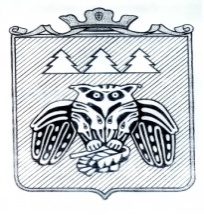 ПОСТАНОВЛЕНИЕадминистрации  муниципального образования муниципального района «Сыктывдинский»«Сыктывдiн» муниципальнöйрайонынмуниципальнöй юкöнса администрациялöн Ш У Ö М                                                  от 16 ноября 2018 г                                                                                   № 11/1019Об утверждении Порядка проведения анализа осуществления главными администраторами бюджетных средств бюджетов муниципальных образований муниципального района «Сыктывдинский» внутреннего финансового контроля и внутреннего финансового аудитаВ соответствии с частью 4 статьи 157 Бюджетного кодекса Российской Федерации, администрация муниципального образования муниципального района «Сыктывдинский»ПОСТАНОВЛЯЕТ:1. Утвердить Порядок проведения анализа осуществления главными администраторами бюджетных средств бюджетов муниципальных образований муниципального района «Сыктывдинский» внутреннего финансового контроля и внутреннего финансового аудита согласно приложению к настоящему постановлению.2. Контроль исполнения настоящего постановления возложить на управление финансов администрации муниципального района «Сыктывдинский» (Г.А.Щербакова).3. Настоящее постановление вступает в силу с момента официального опубликования.И.о. руководителя администрациимуниципального района Л.Ю.ДоронинаУтвержденПостановлением администрациимуниципального района «Сыктывдинский»от 16 ноября 2018 г. №11/1019(приложение)ПОРЯДОКПРОВЕДЕНИЯ АНАЛИЗА ОСУЩЕСТВЛЕНИЯ ГЛАВНЫМИ АДМИНИСТРАТОРАМИ БЮДЖЕТНЫХ СРЕДСТВ БЮДЖЕТОВ МУНИЦИПАЛЬНЫХ ОБРАЗОВАНИЙ МУНИЦИПАЛЬНОГО РАЙОНА «СЫКТЫВДИНСКИЙ» ВНУТРЕННЕГО ФИНАНСОВОГО КОНТРОЛЯИ ВНУТРЕННЕГО ФИНАНСОВОГО АУДИТАI. Общие положения1.1. Настоящий Порядок разработан в целях обеспечения реализации Управлением финансов администрации муниципального района «Сыктывдинский» (далее - Управление финансов) полномочий, определенных положениями пункта 4 статьи 157 Бюджетного кодекса Российской Федерации, и устанавливает правила проведения анализа осуществления главными распорядителями средств бюджетов муниципальных образований муниципального района «Сыктывдинский», главными администраторами доходов бюджетов муниципальных образований муниципального района «Сыктывдинский», главными администраторами источников финансирования дефицита бюджетов муниципальных образований муниципального района «Сыктывдинский» (далее - главные администраторы средств бюджетов муниципальных образований муниципального района «Сыктывдинский») внутреннего финансового контроля и внутреннего финансового аудита.1.2. Анализ осуществления главными администраторами средств бюджетов муниципальных образований муниципального района «Сыктывдинский» внутреннего финансового контроля и внутреннего финансового аудита (далее - анализ) организуется и проводится в соответствии с законодательством Российской Федерации, Республики Коми, муниципальными правовыми актами, а также настоящим Порядком.1.3. Целью анализа является оценка системы внутреннего финансового контроля и внутреннего финансового аудита, осуществляемого главными администраторами средств бюджетов муниципальных образований муниципального района «Сыктывдинский».II. Планирование проведения анализа2.1. Планирование проведения анализа осуществляет Управление финансов.2.2. Анализ проводится на основании плана контрольной деятельности по осуществлению внутреннего муниципального финансового контроля на соответствующий год (далее - план), утверждаемого начальником управления финансов администрации муниципального образования муниципального района «Сыктывдинский» (далее - начальник управления финансов).2.3. Анализ, проводимый вне рамок контрольных мероприятий внутреннего муниципального финансового контроля, проводится на основании приказа начальника управления финансов о проведении анализа осуществления главными администраторами средств бюджетов муниципальных образований муниципального района «Сыктывдинский».III. Проведение анализа3.1. Анализ проводится должностными лицами органа внутреннего муниципального финансового контроля.3.2. Анализ проводится посредством изучения документов, материалов и информации, представленных главными администраторами средств бюджетов муниципальных образований муниципального района «Сыктывдинский».3.3. Срок проведения анализа не может превышать 30 рабочих дней с даты начала проведения анализа.В срок проведения анализа не засчитываются периоды времени с даты направления запроса Управлением финансов в адрес главного администратора средств бюджета муниципального образования муниципального района «Сыктывдинский» до даты получения запрошенных документов, материалов и информации.3.4. При проведении анализа в отношении каждого главного администратора бюджетных средств исследуются:а) осуществление главным распорядителем средств соответствующего бюджета муниципального образования муниципального района «Сыктывдинский» внутреннего финансового контроля, направленного на:соблюдение внутренних стандартов и процедур составления и исполнения бюджета по расходам, включая расходы на закупку товаров, работ, услуг для обеспечения нужд муниципального района «Сыктывдинский», составления бюджетной отчетности и ведения бюджетного учета этим главным распорядителем средств бюджета муниципального образования муниципального района «Сыктывдинский» и подведомственными ему распорядителями и получателями средств бюджета муниципального образования муниципального района «Сыктывдинский»;подготовку и организацию мер по повышению экономности и результативности использования средств соответствующего бюджета муниципального образования муниципального района «Сыктывдинский»;б) осуществление главным администратором доходов соответствующего бюджета муниципального образования муниципального района «Сыктывдинский» внутреннего финансового контроля, направленного на соблюдение внутренних стандартов и процедур составления и исполнения бюджета по доходам, составления бюджетной отчетности и ведения бюджетного учета этим главным администратором доходов бюджета муниципального образования муниципального района «Сыктывдинский» и подведомственными администраторами доходов бюджета муниципального образования муниципального района «Сыктывдинский»;в) осуществление главным администратором источников финансирования дефицита соответствующего бюджета муниципального образования муниципального района «Сыктывдинский» внутреннего финансового контроля, направленного на соблюдение внутренних стандартов и процедур составления и исполнения бюджета по источникам финансирования дефицита бюджета своего муниципального образования, составления бюджетной отчетности и ведения бюджетного учета этим главным администратором источников финансирования бюджета своего муниципального образования и подведомственными администраторами источников финансирования дефицита бюджета своего муниципального образования;г) осуществление главным администратором средств соответствующего бюджета муниципального образования муниципального района «Сыктывдинский» (его уполномоченными должностными лицами) на основе функциональной независимости внутреннего финансового аудита в целях:оценки надежности внутреннего финансового контроля и подготовки рекомендаций по повышению его эффективности;подтверждения достоверности бюджетной отчетности и соответствия порядка ведения бюджетного учете методологии и стандартам бюджетного учета, установленным Министерством финансов Российской Федерации;подготовки предложений по повышению экономности и результативности использования средств бюджета муниципального образования.IV. Оформление и реализация результатов анализа4.1. Результаты анализа не позднее последнего дня срока проведения анализа оформляются заключением, которое подписывается должностными лицами, ответственными за проведение анализа, и направляется главному администратору средств бюджета муниципального образования муниципального района «Сыктывдинский» не позднее 5 рабочих дней с даты подписания.4.2. Результаты анализа включаются в состав ежегодной отчетности Управления финансов о результатах проведения контрольных мероприятий по направлению внутреннего муниципального финансового контроля.